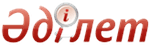 Об утверждении Правил государственной регистрации подвижного состава и его залога Приказ и.о. Министра по инвестициям и развитию Республики Казахстан от 26 марта 2015 года № 333. Зарегистрирован в Министерстве юстиции Республики Казахстан 22 мая 2015 года № 11119      В соответствии со статьей 9 Закона Республики Казахстан от 8 декабря 2001 года «О железнодорожном транспорте» ПРИКАЗЫВАЮ:
      1. Утвердить прилагаемые Правила государственной регистрации подвижного состава и его залога.
      2. Комитету транспорта Министерства по инвестициям и развитию Республики Казахстан (Асавбаев А.А.) обеспечить:
      1) в установленном законодательством порядке государственную регистрацию настоящего приказа в Министерстве юстиции Республики Казахстан;
      2) в течение десяти календарных дней после государственной регистрации настоящего приказа в Министерстве юстиции Республики Казахстан направление его копии на официальное опубликование в периодические печатные издания и информационно-правовую систему «Әділет»;
      3) размещение настоящего приказа на интернет-ресурсе Министерства по инвестициям и развитию Республики Казахстан и на интранет-портале государственных органов;
      4) в течение десяти рабочих дней после государственной регистрации настоящего приказа в Министерстве юстиции Республики Казахстан представление в Юридический департамент Министерства по инвестициям и развитию Республики Казахстан сведений об исполнении мероприятий, предусмотренных подпунктами 1), 2) и 3) пункта 2 настоящего приказа.
      3. Контроль за исполнением настоящего приказа оставляю за собой.
      4. Настоящий приказ вводится в действие по истечении двадцати одного календарного дня после дня его первого официального опубликования.      Исполняющий обязанности
      Министра по инвестициям и развитию
      Республики Казахстан                       Ж. Касымбек      «СОГЛАСОВАНО»
      Министр национальной
      экономики Республики Казахстан
      _________________ Е. Досаев
      «___» __________ 2015 года  Утверждены       
 приказом исполняющего 
 обязанности Министра  
по инвестициям и развитию
 Республики Казахстан   
от 26 марта 2015 года № 333   Правила
государственной регистрации подвижного состава и его залога   1. Общие положения      1. Правила государственной регистрации подвижного состава и его залога (далее - Правила) разработаны в соответствии со статьей 9 Закона Республики Казахстан от 8 декабря 2001 года «О железнодорожном транспорте» (далее - Закон) и определяют порядок государственной регистрации, перерегистрации подвижного состава и его залога.
      2. Государственная регистрация подвижного состава, предназначенного для перевозок пассажиров, багажа, грузов, грузобагажа и почтовых отправлений железнодорожным транспортом в Республике Казахстан, и его залога производится территориальными органами Комитета транспорта Министерства по инвестициям и развитию Республики Казахстан (далее – регистрирующий орган) в целях формирования единого государственного банка данных и соблюдения требований безопасности движения.
      3. Государственной регистрации, вне зависимости от формы собственности, сферы и места применения, подлежат единицы подвижного состава.      4. Прошедший государственную регистрацию либо перерегистрацию подвижной состав подлежит внесению в Государственный реестр подвижного состава (далее – реестр) регистрирующим органом согласно приложению 1 к настоящим Правилам.   2. Порядок регистрации подвижного состава      5. Государственная регистрация подвижного состава осуществляется на равных основаниях и условиях для всех владельцев подвижного состава.
      6. Подвижной состав подлежит государственной регистрации в регистрирующем органе в течение тридцати рабочих дней с момента приобретения права собственности.
      7. Государственная регистрация подвижного состава осуществляется:
      1) по месту регистрации юридического лица в случае, если заявителем является юридическое лицо;
      2) по месту регистрации в качестве налогоплательщика в случае, если заявителем являются физическое лицо, в том числе индивидуальный предприниматель.
      8. Физическим и юридическим лицам допускается подавать заявление на государственную регистрацию нескольких типов подвижного состава.
      9. Для государственной регистрации подвижного состава физические и юридические лица представляют в регистрирующий орган следующие документы:
      1) заявление по форме согласно приложению 2 к настоящим Правилам;
      2) перечень парка подвижного состава, подлежащего государственной регистрации по форме согласно приложениям 3, 4, 5, 6 к настоящим Правилам;
      3) документ, удостоверяющий полномочия на представительство, – при обращении уполномоченного представителя;
      4) документ, подтверждающий право собственности, либо договор имущественного найма (аренды), лизинга либо доверительного управления имуществом;
      5) технический паспорт (формуляр) завода-изготовителя на каждую единицу подвижного состава;
      6) при государственной регистрации тягового, а также мотор-вагонного подвижного состава – документ, подтверждающий уплату в бюджет регистрационного сбора.
      Подлинники документов, после сверки с копиями возвращаются заявителю в момент подачи заявления. В случае непредставления подлинников документов представляются нотариально засвидетельствованные копии.
      10. Заявление о государственной регистрации подвижного состава рассматривается регистрирующим органом в течение восьми рабочих дней со дня подачи заявления со всеми необходимыми документами, указанными в пункте 9 к настоящим Правилам.
      11. Сбор за государственную регистрацию тягового, а также мотор - вагонного подвижного состава взимается согласно статье 456 Кодекса Республики Казахстан от 10 декабря 2008 года «О налогах и других обязательных платежах в бюджет (Налоговый кодекс)».
      12. Лицо, зарегистрировавшее подвижной состав, использует его со дня государственной регистрации.
      13. Свидетельство о государственной регистрации подвижного состава является электронным документом, имеет учетный номер по форме согласно приложению 7 к настоящим Правилам, выдается на каждую регистрируемую единицу подвижного состава.
      14. Регистрирующий орган отказывает в государственной регистрации подвижного состава и выдает мотивированный отказ не позднее пяти рабочих дней в случаях:
      1) непредставления документов, указанных в пункте 9 настоящих Правил;
      2) наличия в представленных регистрирующему органу документах подчисток, рукописных либо машинописных исправлений либо отсутствия подписей и печатей на требующих их заверения экземплярах и/или отсутствие либо наличие ошибок в сведениях требуемых при заполнении электронного заявление;
      3) нахождения подвижного состава под арестом в соответствии с принятым решением суда или наличия ограничения на отчуждение подвижного состава;
      4) по основаниям, предусмотренным пунктом 16 настоящих Правил.
      15. Подвижной состав не подлежит государственной регистрации в случаях:
      1) временного ввоза на территорию Республики Казахстан нерезидентами Республики Казахстан для ремонта;
      2) следования транзитом по территории Республики Казахстан;
      3) временного ввоза на территорию Республики Казахстан, а также вывоза с территории Республики Казахстан нерезидентами Республики Казахстан для выгрузки и погрузки грузов.
      16. Не допускается регистрация подвижного состава, предназначенного для перевозок грузов, впервые регистрируемого на территории Республики Казахстан, если остаточный срок службы подвижного состава составляет менее 60 % от назначенного срока службы с даты его постройки, за исключением подвижного состава, имеющего ограниченную номенклатуру перевозимых грузов, сезонность  и узкое целевое назначение.
      Для целей настоящего пункта под подвижным составом имеющий ограниченную номенклатуру перевозимых грузов, сезонность и узкое целевое назначение понимается подвижной состав:
      вагон-хоппер: дозатор для горячих окатышей, для перевозки агломирата, зерновоз, цементовоз; вагон-транспортер;
      вагон-платформа: универсальная со съемным оборудованием;
      вагон-цистерны для перевозки: кислот, фосфора, расплавленной серы; вагон думпкар;
      вагон рефрежиратор;
      ледник;
      термос.
      17. Перерегистрация подвижного состава осуществляется в соответствии с настоящими Правилами.
      18. Государственная перерегистрация подвижного состава не производится в случаях передачи:
      1) в доверительное управление либо имущественный наем иностранному лицу для дальнейшего использования за пределами Республики Казахстан;
      2) в доверительное управление либо имущественный наем (аренду) на срок не более девяносто календарных дней.   3. Порядок исключения подвижного состава      19. Подвижной состав исключается из Государственного реестра в случаях:
      1) списания подвижного состава, его повреждения без восстановления;
      2) ликвидации либо прекращения деятельности юридического лица либо индивидуального предпринимателя, зарегистрировавших подвижной состав;
      3) прекращения действия документа, подтверждающего право собственности, либо договора имущественного найма (аренды), лизинга либо доверительного управления имуществом.
      20. При исключении подвижного состава из Государственного реестра собственник и/или владелец, представляют в регистрирующий орган заявление по форме согласно приложению 2 к настоящим Правилам, акт о списании в произвольной форме подвижного состава, либо документ о повреждении и/или пропаже подвижного состава, либо договор имущественного найма (аренды), лизинга.
      21. Регистрирующий орган вносит в реестр сведения об исключении подвижного состава и направляет соответствующее уведомление заявителю.   4. Порядок регистрации залога подвижного состава      22. Регистрация залога подвижного состава осуществляется на равных основаниях и условиях для всех владельцев подвижного состава.
      23. Регистрирующий орган для государственной регистрации залога подвижного состава ведет Государственный реестр залога движимого имущества согласно приложению 8 к настоящим Правилам, и принимает меры по защите интересов залогодержателей, не допускает отчуждение заложенного подвижного состава без согласия залогодержателя.
      24. Для государственной регистрации залога подвижного состава заявитель либо уполномоченный представитель заявителя - документ, подтверждающий его полномочия представляют документы в соответствии со статьей 9 Закона Республики Казахстан от 30 июня 1998 года «О регистрации залога движимого имущества».
      25. Решение о государственной регистрации залога, изменений, дополнений и прекращения зарегистрированного залога либо отказ регистрирующим органом принимается в соответствии со статьями 10, 11, 16, 17 и 19 Закон Республики Казахстан от 30 июня 1998 года «О регистрации залога движимого имущества».
      26. Сбор за регистрацию залога подвижного состава, изменения, дополнения и прекращение зарегистрированного залога взимается согласно статье 456 Кодекса Республики Казахстан от 10 декабря 2008 года «О налогах и других обязательных платежах в бюджет (Налоговый кодекс)».
      27. Свидетельство о государственной регистрации залога подвижного состава является электронным документом, имеет учетный номер по форме согласно приложению 9 к настоящим Правилам.  Приложение 1       
 к Правилам государственной 
 регистрации подвижного  
 состава и его залога   Форма                       Государственный реестр подвижного состава                   Государственный реестр
          тягового и мотор-вагонного подвижного состава      продолжение таблицы      продолжение таблицы                   Государственный реестр
              специального подвижного состава      продолжение таблицы      продолжение таблицы                      Государственный реестр
                  грузового подвижного состава      продолжение таблицы      продолжение таблицы                       Государственный реестр
                пассажирского подвижного состава      продолжение таблицы      продолжение таблицы  Приложение 2      
к Правилам государственной
 регистрации подвижного 
 состава и его залога  Руководителю уполномоченного органа 
по (городу) ________________ области
____________________________________
 (Ф.И.О)                 Форма                                    Заявление      Прошу зарегистрировать (перерегистрировать), исключить из
государственного реестра (ненужное зачеркнуть) подвижной состав,
принадлежащий на праве _____________________________________________
____________________________________________________________________,
       (собственности, имущественного найма, аренды или лизинга)
в количестве ___ единиц.
      Адрес:
      г. _______________, ул. ____________________
      ИИН/БИН: _________________________
      контактные телефоны (факс), _______________.
      Перечень прилагается на ___ листах.
      Заявитель ______________________/_____________________
                (подпись руководителя)     (Ф.И.О.)М.П.
(для юридического лица и индивидуального предпринимателя)  Приложение 3      
к Правилам государственной
 регистрации подвижного 
 состава и его залога  Форма                                         Перечень
            тягового и мотор-вагонного подвижного
                    состава, принадлежащего
           ____________________________________
              (полное наименование владельца)      продолжение таблицы      Руководитель ___________________/__________________________/
                      (подпись)                 (Ф.И.О)      МП
(для юридического лица и индивидуального предпринимателя)      Примечание:
(КР-1) - капитальный ремонт в объеме 1
(КР-2) - капитальный ремонт в объеме 2  Приложение 4      
к Правилам государственной
 регистрации подвижного 
 состава и его залога  Форма                                         Перечень
          грузового подвижного состава, принадлежащего
                ______________________________
                (полное наименование владельца)      продолжение таблицы      Руководитель ___________________/__________________________/
                          (подпись)              (Ф.И.О)
      МП
(для юридического лица и индивидуального предпринимателя)      Примечание:
      *(ДР) - деповской ремонт
      **(КР) - капитальный ремонт
      *** (КРП) - капитальный ремонт с продлением срока службы
      **** для собственников грузовых вагонов  Приложение 5      
к Правилам государственной
 регистрации подвижного 
 состава и его залога  Форма                                         Перечень
         пассажирского подвижного состава, принадлежащего
                 _______________________________
                 (полное наименование владельца)      продолжение таблицы      Руководитель ___________________/__________________________/
                          (подпись)          (Ф.И.О)
      МП
(для юридического лица и индивидуального предпринимателя)      Примечание:
      *(ДР) - деповской ремонт
      **(КР-1) - капитальный ремонт в объеме 1
      ***(КР-2) - капитальный ремонт в объеме 2
      **** (КРПС) - капитальный ремонт с продлением срока службы
      ***** (КВР) - капитальный восстановительный ремонт  Приложение 6      
к Правилам государственной
 регистрации подвижного 
 состава и его залога  Форма                                            Перечень
            специального подвижного состава, принадлежащего
                 ____________________________________
                   (полное наименование владельца)      продолжение таблицы      Руководитель ___________________/__________________________/
                       (подпись)               (Ф.И.О)      МП
      (для юридического лица и индивидуального предпринимателя)      Примечание:
      *(КР-1) - капитальный ремонт в объеме 1
      **(КР-2) - капитальный ремонт в объеме 2  Приложение 7      
к Правилам государственной
 регистрации подвижного  
 состава и его залога    Министерство по инвестициям и
развитию Республики Казахстан
 КОМИТЕТА ТРАНСПОРТА     Форма                                       СВИДЕТЕЛЬСТВО
                       о государственной регистрации
                   (перерегистрации) подвижного состава
                           (нужное подчеркнуть)      ИТК _ _ _ _ Серия _ _ _ _ _ № _ _ _ _ _ _ _ _
      Настоящее свидетельство выдано в соответствии с Законом
Республики Казахстан «О железнодорожном транспорте»
____________________________________________________________________
____________________________________________________________________,
         (полное наименование владельца, Ф.И.О.)
      находящегося на праве
____________________________________________________________________
____________________________________________________________________
              (указать права на подвижной состав)
и подтверждает государственную регистрацию (перерегистрацию)
подвижного состава
(нужное подчеркнуть)
____________________________________________________________________
__________________________________________ типа
      Категории _____________________________________________________
____________________________________________________________________
серия, род вагона ___________________________________________________
______________________________________
      заводской номер _______________________________________________
      инвентарный номер _____________________________________________
      секция _________________________
      год постройки __________________
      с «__» ____________ 20 __ года.      Настоящее свидетельство применяется во всех предусмотренных
законодательством Республики Казахстан случаях и предъявляется вместе
с документом, удостоверяющим владельца подвижного состава, подлежит
замене в случае изменения приведенных в нем сведений.
_____________________________________________________________________
______________________________________
      Дата выдачи «__» _________ 20 __ г.      М.П.      Должностное лицо уполномоченного органа _______________________
подпись, Ф.И.О.  Приложение 8       
к Правилам государственной
 регистрации подвижного  
 состава и его залога    Форма                   Государственный реестр залога движимого имущества      продолжение таблицы  Приложение 9     
к Правилам государственной
 регистрации подвижного  
 состава и его залога    Форма                       _____________________________________________________
                   (наименование регистрирующего органа)                          Свидетельство
           о государственной регистрации залога подвижного состава
                      № __ от "__" _________ 20 __ г.      Выдано ________________________________________________________
_____________________________________________________________________
(реквизиты залогодержателя или уполномоченного представителя
залогодержателя)      Подтверждение того, что в отношении движимого имущества:зарегистрирован залог, право залогодержателя:
____________________________________________________________________
____________________________________________________________________
       (Ф.И.О., место – жительство, дата и год рождения)
____________________________________________________________________
     (физ. лица, место – нахождение, наименование и регистр. номер
                             юридического лица)
на предмет залога ___________________________________________________
                              (описание предмета залога)
возникло на основании договора о залоге _____________________________
                                          (дата заключения договора)
зарегистрированного ________________ и включающего следующие основные
               (дата и номер регистрации)
условия: ____________________________________________________________
           (размер, срок исполнения основного обязательства и другие
           условия залога)
Право _____________ залогодателя ____________________________________
       (вид права)     (Ф.И.О., место – жительство, дата и год рожд.)
____________________________________________________________________
(физ. лица, место – нахождение, наименование и регистр. номер юрид.
лица)
подтверждено ________________________________________________________
               (наименование, дата принятия, дата и № регистрации
_____________________________________________________________________
      правоустанавливающего документа на предмет залога)Руководитель __________________________________ М.П. ________________
                     (Ф.И.О.)                           (подпись)
_____________________________________________________________________      Примечание:
      1. При утрате (повреждении) свидетельства правообладатель обязан подать заявление в регистрационный орган с указанием причины утраты (повреждения) свидетельства.  Приложение 10     
к Правилам государственной
 регистрации подвижного  
 состава и его залога    Форма                         ___________________________________________________
                   наименование регистрирующего органа                          Заявление № ____                         ЗалогодательФ.И.О., место – жительство, дата рождения физического лица;
место – нахождение, наименование, рег. № юридического лица:_________
____________________________________________________________________
Документ, удостоверяющий личность: вид _________ серия ________ № ___
выдан ____________________________________ дата выдачи ______________
    (наименование органа, выдавшего документ)
Почтовый адрес, телефон _____________________________________________
От имени которого действует _________________________________________
                            (реквизиты уполномоченного представителя)
На основании ________________________________________________________
               (реквизиты документа, удостоверяющего полномочия)                        ЗалогодержательФ.И.О., место жительство, дата рождения физического лица;____________
место нахождение, наименование, рег. № юр. лица:_____________________
_____________________________________________________________________
документ, удостоверяющий личность: вид _________ серия _______ №
_______ выдан ______________________________________ дата выдачи
_____________ (наименование органа, выдавшего документ)
Почтовый адрес, телефон______________________________________________
_____________________________________________________________________
От имени которого действует__________________________________________
_____________________________________________________________________
             (реквизиты уполномоченного представителя)
На основании ________________________________________________________
               (реквизиты документа, удостоверяющего полномочия)
Прошу зарегистрировать договор залога движимого имущества:___________
_____________________________________________________________________
Дата заключения договора_____________________________________________
Место заключения договора____________________________________________
Сведения о предмете залога (описание движимого имущества)____________
_____________________________________________________________________
Стоимость заложенного имущества _____________________________________
Денежный эквивалент обязательства, обеспеченного залогом ____________Срок действия договора ______________________________________________Заложенное имущество остается во владении и пользовании: залогодателя
_______________________ залогодержателя ________________Допустимость его использования: да, нет
Сведения о перезалоге: да, нет (ненужное зачеркнуть)
К заявлению прилагаю: (наименование документа, серия, номер, когда и
кем выдан)___________________________________________________________
____________________________________________________________________Необходимо ли Свидетельство о государственной регистрации:
Да, Нет (ненужное зачеркнуть)
-------------------------------------------------------Дата подачи заявления: _________________________ 20 __г.
Дата приема заявления: _________________________ 20 __г.
Подпись заявителя: ____________________________
Время: _________________ час ___________________ мин.
Ф.И.О. и подпись регистратора ______________________________________© 2012. РГП на ПХВ Республиканский центр правовой информации Министерства юстиции Республики КазахстанВступили в силу 09.07.2015г.Правила ПП 1351 и стандарты  ПП 229 утратили силу 12.09.2015г. по опубликованию ПП 728 от 01.09.2015г.ИТКНомерсвидетельстваДата выдачиСобственникВид собственностиАрендаторСрок арендыРегионкурсированияОбщая мощность транспортного средства, в кВТ123456789ЗаводскойномерИнвентарный номерДата постройкиНормативный срок службыДата последнего ремонтаДата последнего ремонтаДата следующего ремонтаЗаводскойномерИнвентарный номерДата постройкиНормативный срок службыКР-1КР-2Дата следующего ремонта10111213141516Техническое состояниеТехническое состояниеВ нерабочем состоянии ожидаетГоден доСерияКатегорияМесто припискигоденсписанВ нерабочем состоянии ожидаетГоден доСерияКатегорияМесто приписки17181920212223ИТКНомер свидетельстваДата выдачиСобственникВид собственностиАрендаторСрок арендыРегион курсирования12345678Заводской номерИнвентарный номерДата постройкиНормативный срок службыДата последнегоДата последнегоДата следующего ремонтаТехническое состояниеТехническое состояниеЗаводской номерИнвентарный номерДата постройкиНормативный срок службыКР-1КР-2Дата следующего ремонтагоденсписан91011121314151617В нерабочем состоянии ожидаетГоден доСерияКатегорияМесто приписки1819202122ИТКНомер свидетельстваДата выдачиСобственникВид собственностиАрендаторСрок арендыРегион курсирования12345678Заводской номерИнвентарный номерДата постройкиНормативный срок службыДата последнего ДРДата последнегоДата последнегоЗаводской номерИнвентарный номерДата постройкиНормативный срок службыДата последнего ДРКР-1КР-29101112131415Дата следующего ремонтаТехническое состояниеТехническое состояниеВ нерабочем состоянии ожидаетГоден доРодКатегорияМесто припискиДата следующего ремонтагоденсписанВ нерабочем состоянии ожидаетГоден доРодКатегорияМесто приписки1617181920212223ИТКНомер свидетельстваДата выдачиСобственникВид собственностиАрендаторСрок арендыРегион курсирования12345678Заводской номерИнвентарный номерДата постройкиНормативный срок службыДата последнего ДРДата последнегоДата последнегоДата последнегоДата последнегоЗаводской номерИнвентарный номерДата постройкиНормативный срок службыДата последнего ДРКР-1КР-2КРПСКВР91011121314151617Дата следующего ремонтаТехническое состояниеТехническое состояниеВ нерабочем состоянии ожидаетГоден доРодКатегорияМесто припискиДата следующего ремонтагоденсписанВ нерабочем состоянии ожидаетГоден доРодКатегорияМесто приписки1819202122232425№ п/пСерияКатегорияАрендаторСрок арендыРегионкурсированияЗаводской номерИнвентарный номерДата постройки123456789Фактический срок службыДата последнего ремонтаДата последнего ремонтаДата следующего ремонтаТехническое состояниеТехническое состояниеГоден доДепо припискиОбщая мощность транспортного средства, в кВТФактический срок службы(КР-1)(КР-2)Дата следующего ремонтагоденсписанГоден доДепо припискиОбщая мощность транспортного средства, в кВТ101112131415161718№ п/пРод вагонаКатегорияАрендаторСрок арендыРегион курсированияЗаводской номерИнвентарный номерДата
постройки123456789Нормативный срок службыДата последнего ремонта (ДР)*Дата последнего ремонтаДата последнего ремонтаДата следующего ремонтаТехническое состояниеТехническое состояниеГоден доСтанция приписки****Нормативный срок службыДата последнего ремонта (ДР)*(КР)**(КРП)***Дата следующего ремонтагоденсписанГоден доСтанция приписки****101112131415161718№ п/пРод вагонаКатегорияАрендаторСрок арендыРегион курсированияЗаводской номерИнвентарный номер вагонаДата постройки123456789Нормативный срокДата последнего ремонта (ДР)*Дата последнего ремонтаДата последнего ремонтаДата последнего ремонтаДата последнего ремонтаДата следующего ремонтаТехническое состояниеТехническое состояниеГоден доДепо припискиНормативный срокДата последнего ремонта (ДР)*(КР1)**(КР2)***(КРПС) ****(КВР) *****Дата следующего ремонтагоденсписанГоден доДепо приписки1011121314151617181920№ п/пСерияКатегорияАрендаторСрок арендыРегион курсированияЗаводской номерИнвентарный номерДата постройки123456789Нормативный срок службыДата последнего ремонтаДата последнего ремонтаДата следующего ремонтаТехническое состояниеТехническое состояниеГоден доДепо припискиНормативный срок службы(КР-1) *(КР-2) **Дата следующего ремонтагоденсписанГоден доДепо приписки1011121314151617№
записи№
реестраПредмет
залогаЗалогодержательЗалогодатель№
записи№
реестраПредмет
залогаФ.И.О., местожительство, дата рождения физ. лица; местонахождение наименование, рег. № юридического лицаФ.И.О., местожительство, дата рождения физического. лица; местонахождение, наименов. рег. № юридического. лица12345Сумма залогаСумма залогаДействие договораВозникновение обремененияВозникновение обремененияПрекращение обремененияПрекращение обремененияОсобые отметки регистраторатенгедолларДействие договораНаименование и № документа, дата и место заключенияДата и время (час и минута) регистрации. №; Ф.И.О. и подпись регистратораНаименование и № документа, дата и место заключения.Дата и время (час и минута) регистрации. №; Ф.И.О. и подпись регистратораОсобые отметки регистратора678910111213Вид имуществаРеестровыйномерОписание предмета
залогаКоличество
подвижного составаСтоимостьПримечаниеПараметрЗначениеДата принятия акта26.03.2015Дата изменения актаДата размещения измененной редакции в ИПС "Әділет"24.07.2015Дата официальной публикации в ИПС "Әділет"18.06.2015Информация об официальном опубликовании актаИнформационно-правовая система "Әділет" 18.06.2015 г.Форма актаПриказ, ПравилаСфера правоотношенийЖелезнодоpожный тpанспоpтЮридическая силаАкт Министерства или ведомстваОрган, принявший актМинистерство по инвестициям и развитию Республики Казахстан (Образован Указом Президента РК от 06.08.2014 г. № 875)Регион действияРеспублика КазахстанРегистрационный номер акта в Государственном реестре нормативных правовых актов Республики Казахстан90591Регистрационный номер НПА, присвоенный нормотворческим органом333Номер государственной регистрации НПА в органах юстиции11119Дата регистрации в МЮ22.05.2015Раздел Базы данныхТранспортОрган регистрации ведомственного актаМинистерство юстиции Республики КазахстанМесто принятия актаРеспублика Казахстан